רשימת ספרי לימוד לכתות – ז'- שנה"ל תשפ"בחט"ב א' + חט"ב ב'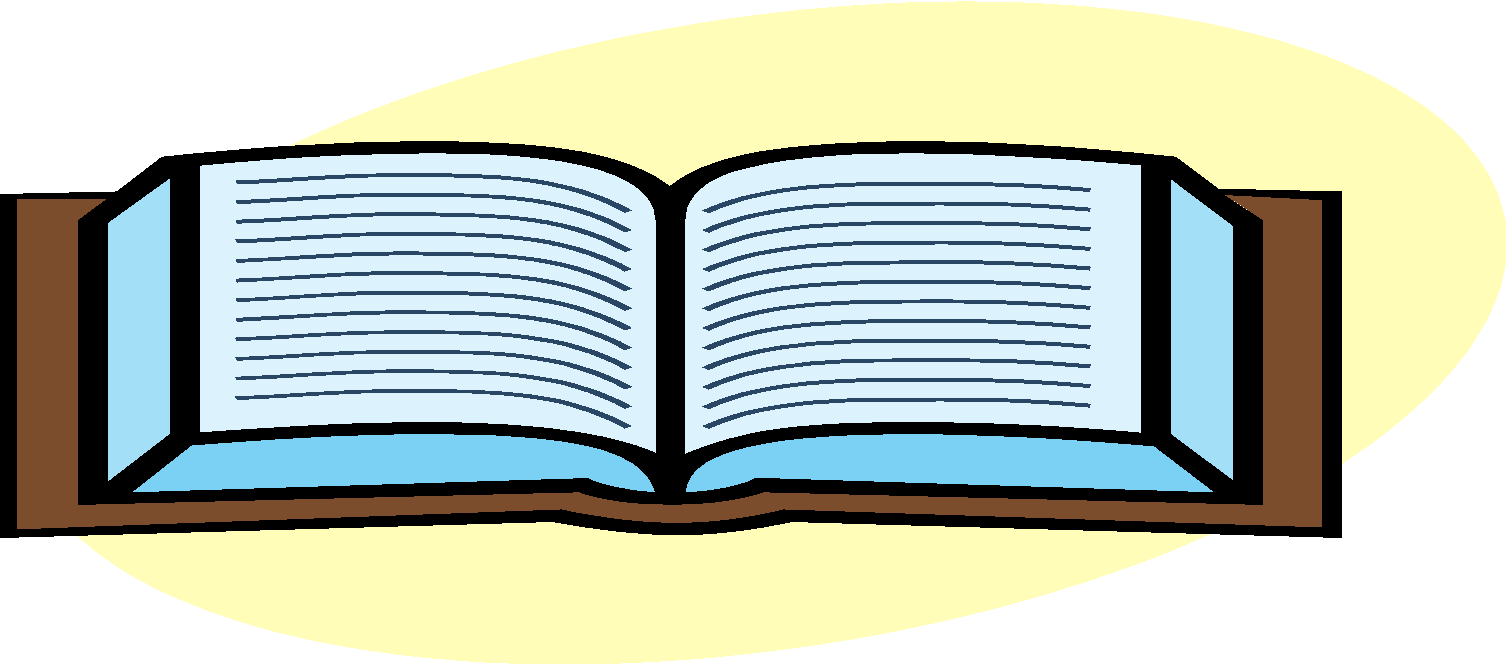 תלמיד/ה יקר/העל מנת להעשיר את עולמך ולהנעים את חופשתך, החליט צוות המורים לספרות והבעה, כי עליך לקרוא במהלך חופשת הקיץ שני ספרים מתוך הרשימה המצורפת.בתחילת שנה"ל תשפ"א ובמחצית ב' ייערך מבדק קריאה על הספרים שקראת.להלן רשימת הספרים:האי ברחוב הציפורים - אורי אורלבהמכוערים של דניאל -  עופרה גלברט-אבנימנגינה שאין לה סוף - עמי גדליהאליפים - אסתר שטרייט-וורצלאלכס לרנר דפי ואני - גילה אלמגורקיץ אחד ביחד - ליאת רוטנרהבוקר בו אסרו את אבא- עמלה עינתהמצפן הזהוב - פיליפ פולמןהשד מכתה ז' - קורנל בושינסקיקלקידן- דורית אורגדמבחן קבלה – נאוה מקמל-עתירמלך ההר – נאוה מקמל-עתיראני אתגבר – דבורה עומרבורות- לואיס סצ'רמתאים לך כשאת צוחקת- יונה טפרכפכפי העץ של אנדרה- צרויה להבשבועת ה'אדרה' – דורית אורגדלאהוב עד מוות- דבורה עומרנאדיה – גלילה רון פדרלפני שאפול – מהעולם האמיתי – לורן אוליברילדת הקשת בענן – נעמי שמואלהעד האחרון – עמי גדליהלכל תלמידי קריית החינוך "קציר" והוריהםבבית ספרנו נהוגה תלבושת אחידה ועל כן תלמידי קריית חינוך נדרשים להופעה מסודרת ובתלבושת בי"ס במשך כל שעות הלימודים.תלבושת קיץחולצת טריקו חלקה בכל הגוונים עם סמל ביה"ס מודפס בצד שמאל. (אסורה           מדבקה כסמל ביה"ס).מכנסיים וחצאית חלקים בצבע אחיד בגווני השחור או הכחול.חולצות המגמות הייחודיות (ספורט, מחול, מוסיקה) אינן תלבושת בי"ס אלא           תלבושת לאירועים של המגמות בלבד, כנ"ל חולצות שהכתות נוהגות להכין          לטיולים או לאירועים מיוחדים. לביה"ס יש להופיע רק בתלבושת תקנית.חל איסור מוחלט על הופעה בחולצות בטן וגופיות, חולצת בית הספר צריכה           לכסות את קו המכנסיים לפחות ב – 5 ס"מ ויותר.תלבושת חורףמכנסיים וחצאית כפי שצוין לעיל.חולצת טריקו חלקה  עם סמל ביה"ס ואימונית חלקה (ס'ווצר) בכל הגוונים.תלבושת לשעורי חינוך גופניבקיץ: חולצה חלקה עם סמל בית הספר, מכנסי ספורט בצבע אחיד ונעלי ספורט.בחורף: אימונית בצבע חלק עם סמל בית הספר ומתחת חולצה קצרה עם סמל בית הספר ונעלי ספורט.הערות:בתחילת שנה"ל יקבלו התלמידים מחברת תלמיד ובו מידע על אורחות בית הספר – מומלץ    להורים לעיין בו.באסיפות ההורים הכיתתיות בתחילת שנה"ל יקבלו ההורים חוזר של "תשלומי  הורים" לפעילות חברתית, תרבותית, טיולים וסיורים.חלוקת ספרי לימוד במסגרת השאלת ספרים:משרדי ביה"ס והספרייה יוצאים לחופשה בין התאריכים : 15.7.21 –15.8.21כתובת אתר ביה"ס www.katzir.org.il כל התלמידים מתבקשים להתעדכןבאתר לגבי שינויים והודעות במהלך חופשת הקיץ.צוות ההנהלה, המורים והעובדים מאחלים לכל  תלמידי קריית החינוך קציר, חופשת קיץ מהנה.המקצועשם הספרמחבר/הוצאהעברית(לשון הבעה והבנה)חוט"בים לשון כיתה ז' ד"ר דולי לוימאיה דלל /רכסמדעים 1.מדעי החומר לכיתה ז'2.מדעי החיים לכיתה ז'מט"חמט"חמתמטיקהמתמטיקה לחטיבת הביניים כיתה ז' / חלק 1 + חלק 2ספר נוסף וחוברת פנימית יירכשו במהלך שנה"ל.מט"חתרבות יהודית ישראלית"חיים בתוך סיפור"הרטמןערבית  חוברת פנימית אנגלית1. Sky High Text Book2. Sky High Workbookקבוצת תגבור -מחצית א'Goals 2מחצית ב'Sky High Alternative Text BookSky High Alternative WorkbookGoals 2מאושר שימוש במילונית לכלל תלמידי ביה"סלהלן המילונים האפשריים הניתנים לשימוש במהלך השנה 1.Oxford English English Hebrew Dictionary black 2.זלברמן   English-Hebrew / Hebrew English     Dictionary ( gray and red )  3..Oxford דגם 7-XF  לוני כהן   4. Texton Babylon 9222     יהודה ברמן5.Babylon plus Texton   יהודה ברמן 6.TS – WIZCOMTECH  קוויקשנרישימו לב- תלמידי ו' שציונם באנגלית נמוך    מ – 75 לא נדרשים לרכוש ספרים אלה.תנ"ך תנ"ך מלאספרותספרות לחטיבת הביניים מגוון יצירות הקיבוץ המאוחדשעות/ימים22/08/2123.08.2124/08/2108:30-13:00שכבה ז'שכבה ח'שכבה ט'16:00-20:00איןאיןשכבה ז',ח',ט'